Na dzisiejsze   czwartkowe     zajęcia proponuje takie zabawy:Czego brakuje? - Wybierzcie wspólnie z dziećmi kilka rzeczy różniących się kształtem i przeznaczeniem. Połóżcie je na środku pokoju i uważnie się im przyjrzyjcie. Poproś dziecko, by na moment zakryło oczy, a w tym czasie wyjmij jedną z rzeczy. Zadaniem dziecka będzie odgadnięcie, co zostało zabrane. Zabawę wykonujcie na zmianę - ile razy jesteście w stanie przypomnieć sobie, czego brakuje?

Takie same - proponuje zabawę, w której dziecko będzie musiało posegregować przedmioty według wspólnej cechy. Może to być: układanie budowli z klocków tego samego koloru; zebranie do oddzielnych pudełek misiów, lalek, piłek; oddzielenie piłek dużych od małych. Ta “zabawa” może być też wykorzystana… do sprzątania pokoju:)

Kalambury - Czyli gra, która wymaga od dziecka wykonywania ruchów zgodnych z tym, co zamierza przedstawić, można dzieciom na przykład pokazać jakiś obrazek przedstawiający (np. zwierzę, które musi pokazać). 
Życzę miłej zabawy:) Zadanie  dla  chętnych: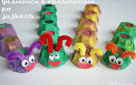 	Robimy  gąsienice  z  opakowania  po  jajkach. Rodzic  wycina  dziecku  pasek  z  opakowania,  po  długości  pudełka. Dziecko  maluje  gąsienicę  farbą  wg.  uznania,  następnie  dokleja  oczka  buzię  i  przymocowuje  lub  przykleja  różki.Powodzenia!